REGIONE SICILIANA DIPARTIMENTO DELL’ISTRUZIONE E DELLA FORMAZIONE PROFESSIONALEPiano d’Azione Obiettivi di Servizio Settore ISTRUZIONE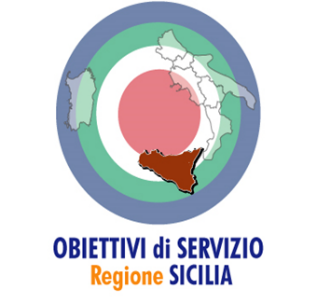 Avviso Pubblico N.  4/2017 “Interventi per l’innalzamento dei livelli di istruzione della popolazione scolastica siciliana”Leggo al quadrato2- seconda edizione –modificata con DDG n. 6705  del 13/09/2017”Risposte alle FAQ al 19/09/2017 													      Il Dirigente del Servizio			          													  (Dott.ssa Rosa Maria Milazzo)ID  DomandaRisposta ID  1Quesito n. 1 - E' possibile creare reti "verticali", ossia tra scuole di diverso ordine e grado? E se sì, è necessario che tali istituti afferiscano ad uno stesso quartiere/zona o possono ricadere in aree diverse della città, sebbene accomunati da problematiche affini? Risposta n. 1 - L’art. 5 dell’Avviso 4/2017, modificato con  D.D.G. n. 6705  del 13/09/2017,  in merito ai soggetti proponenti, prevede che “Gli interventi dovranno riferirsi esclusivamente alle Istituzionali scolastiche ed educative statali della Regione Siciliana rappresentate dalle scuole primaria, secondarie di primo grado ed al biennio iniziale degli Istituti Tecnici e Professionali, compresi i Licei artistici.”, pertanto non si ravvisano limitazioni nella costruzione di reti verticali fra le istituzioni sopra citate. Rispetto alla localizzazione delle Istituzioni scolastiche componenti le Reti si rinvia a quanto disciplinato dall’art. 5 punto 1 e più precisamente all’allegato A) dell’Avviso.ID  2Quesito n. 2 - Il tutoraggio delle attività può essere affidato sia a personale interno che esterno all'istituzione scolastica? Risposta n. 2 Gli incarichi per le figure professionali coinvolte nell’attività di formazione (esperto, tutor) possono essere affidati  a personale interno o esterno, con specifiche procedure di selezione. come esplicitato alla voce  Selezione degli esperti  e dei tutor  dell’ Allegato B: Massimali previsti dal MIUR.ID  3Quesito n. 3 - Nella selezione del partenariato, i soggetti esterni (fondazioni, associazioni, ecc.) possono prendere parte in maniera diretta alla rete o devono partecipare ad una procedura di evidenza pubblica prima della delibera del consiglio della scuola capofila?
Risposta n. 3  Si rinvia a quanto disciplinato dall’Art. 5 punto 4 dell’Avviso 4/2017 modificato con  D.D.G. n. 6705  del 13/09/2017ID  4Quesito n. 4 - Soggetti privati in rete sarebbero nelle condizioni, qualora il progetto venisse finanziato, di indicare propri esperti esterni o la scuola è obbligata ad emanare un bando di selezione?Risposta n. 4  Si rinvia alla risposta al Quesito n. 2  ID  5Quesito n. 5 - Se la scuola desse luogo ad una procedura di evidenza pubblica per la selezione dei soggetti esterni (associazioni, fondazioni, ecc) per la costituzione della rete, i soggetti selezionati possono indicare propri esperti?
Risposta n. 5  Si rinvia alla risposta al Quesito n. 3 e al Quesito n. 2  ID  6Quesito n. 6 - Le scuole in rete devono ricadere necessariamente nella stessa area (Palermo 3 o 4 o 5, ecc) o possono essere ubicate in aree diverse?
Risposta n. 6   Si rinvia alla risposta al Quesito n. 1  ID 7Quesito n. 7 - Si chiede se l’Istituzione scolastica avendo avuto finanziato l’Avviso PON 10862 del 16/09/2016 può anche partecipare all’avviso di cui in oggetto visto quanto specificato all’art. 11 comma 4 punto b). Risposta n. 7 Secondo quanto  disposto dall’’art. 3 punto 5 dell’Avviso 4/2017  modificato con  D.D.G. n. 6705  del 13/09/2017 , non si evincono limitazioni alla partecipazione all’Avviso, ma, come specificato dall’art 11, punto 4 lettera b),  l’attribuzione o meno di  priorità secondo quanto indicato dal punto 4. Criteri di Priorità .ID  8Quesito n. 8 - vorrei sapere dove trovo gli allegati in word per la compilazione dei progetti, relativi all'avviso"leggo al quadrato 2 " seconda edizioneRisposta n. 8 Gli allegati individuati dall’ Art. 25, parte integrante dell’ Avviso 4/2017 modificato con  D.D.G. n. 6705  del 13/09/2017,  sono  pubblicati :sul sito istituzionale del Dipartimento Istruzione e Formazione Professionale http://pti.regione.sicilia.it/portal/page/portal/PIR_PORTALE/PIR_LaStrutturaRegionale/PIR_Assessoratoistruzioneeformazioneprofessionale/PIR_PubblicaIstruzione)  e sul sito del Dipartimento Programmazione nelle pagine dedicate agli ODS (http://www.euroinfosicilia.it/qsn-2007-2013-obiettivi-di-servizio-piano-dazione/)